Паспорт объекта Объект имуществаОбъект имуществаФотоФото 1 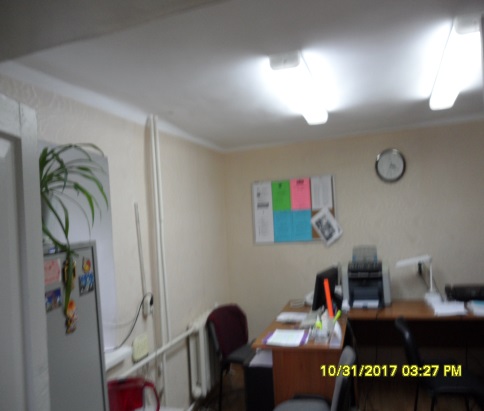 Фото 2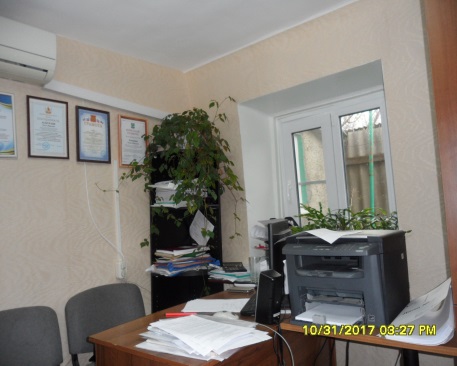 Фото 3…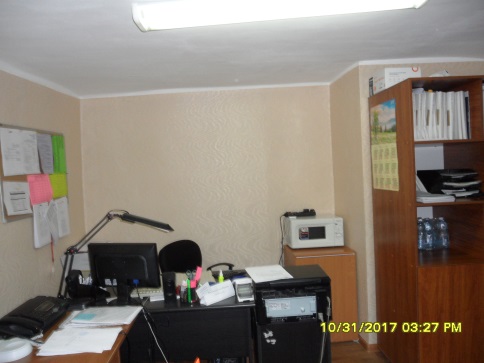 Фото 4…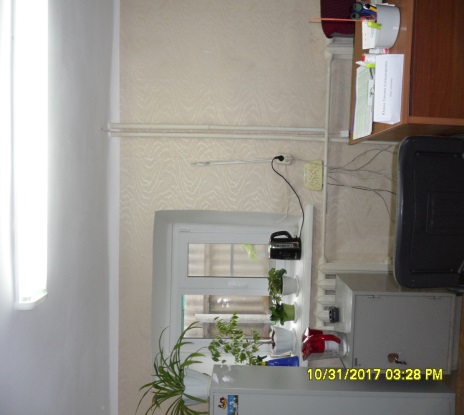 Описание объекта муниципального имуществаТип имущества (согласно сведениям ЕГРН) – помещение.Кадастровый номер: 36:030100040:152Литер, этажность:  литер а1, 1 этаж.Площадь: 25,1 кв.м.Месторасположение: Воронежская область, Богучарский  район, г. Богучар, ул. Дзержинского, 34.Иные сведения (в зависимости от объекта имущества)Наличие инженерных сетей и подъездных путей:Электроэнергия – имеется.Газ – имеется.Отопление – имеется.Водоснабжение –имеется.Водоотведение – нет.Связь, Интернет – имеется.Парковка –нет.Материал стен, материал перекрытий – стены кирпичные, перегородки деревянные.Состояние объекта:3.1 Требует косметического ремонта  - нет3.2 Требует капитального ремонта - нетТребует замены коммуникаций - нет